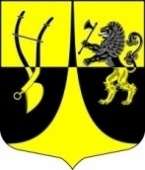 Администрациямуниципального образования«Пустомержское сельское поселение»Кингисеппского муниципального районаЛенинградской областиПОСТАНОВЛЕНИЕОт 23декабря 2020 года                     № 246О присвоении автомобильным дорогам МО «Пустомержское сельское поселение» Кингисеппского муниципального района Ленинградской области категорийВ соответствии с Федеральным законом от 08.11.2007 № 257-ФЗ «Об автомобильных дорогах и о дорожной деятельности в Российской Федерации и о внесении изменений в отдельные законодательные акты Российской Федерации», СНиП 2.05.02-85 от 17.12.1985 № 233 «Автомобильные дороги», утвержденным Постановлением Госстроя СССР, Постановлением Правительства Российской Федерации от 28.09.2009 № 767 «О классификации автомобильных дорог в Российской Федерации», администрация муниципального образования «Пустомержское сельское поселение» Кингисеппского муниципального района Ленинградской области постановляет:1.Присвоить автомобильным дорогам МО «Пустомержское сельское поселение» Кингисеппского муниципального района Ленинградской области категории согласно приложению.2.Опубликовать данное Постановление в средствах массовой информации.3.Настоящее Постановление вступает в силу со дня опубликования.4.Контроль над исполнением настоящего Постановления возложить на главу администрации МО «Пустомержское сельское поселение» 
Д. А. Бобрецова.Глава администрацииМО «Пустомержское сельское поселение»                             Д. А. БобрецовПриложение кПостановлению от 23.12.2020 № 246№ п/пНаименование а/дКатегория а/д1Первый подъездной путь к строящемуся объекту: «Строительство общеобразовательной школы на 220 мест в д. Большая Пустомержа Кингисеппского района Ленинградской области» по адресу: Ленинградская область, Кингисеппский район, д. Большая Пустомержа»IV2Второй подъездной путь к строящемуся объекту: «Строительство общеобразовательной школы на 220 мест в д. Большая Пустомержа Кингисеппского района Ленинградской области» по адресу: Ленинградская область, Кингисеппский район, д. Большая Пустомержа»IV